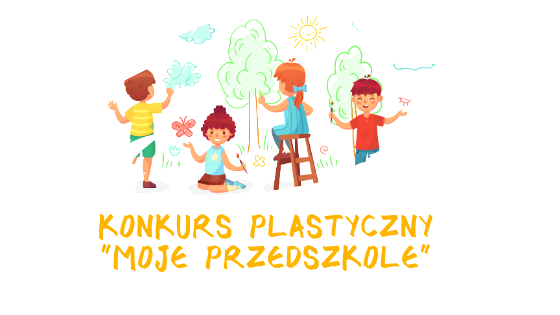 Konkurs „Moje Przedszkole”Sklep internetowy Maludas.pl ogłosił konkurs „Moje Przedszkole”. Nagrodami w nim są bony zakupowe do zrealizowania w sklepie.Bon zostanie przesłany drogą e-mailową na wskazany adres w formularzu zgłoszeniowym.W kategorii indywidualnej wyłonieni zostaną:Zacny Mistrz  (I miejsce) – bon o wartości 500 zł,Prawdziwy artysta (II miejsce) – bon o wartości 300 zł,Człowiek sztuki  (III miejsce) -  bon o wartości 200 zł.Liczba zgłoszeńW kategorii indywidualnej Rodzice mogą zgłosić ilość prac tożsamą z liczbą dzieci uczęszczających do przedszkola.Ostatnie miesiące z pewnością nie były łatwe dla nauczycieli, rodziców i przede wszystkim dzieci, szczególnie tych, które po raz pierwszy w roku szkolny 2019/2020 rozpoczęły uczęszczać do przedszkola.Sklep Maludas.pl zaprasza najmłodszych do wspólnej zabawy. Czas spędzony nad przygotowaniem prac konkursowych będzie z pewnością szansą na pogłębienie więzi oraz kreatywności wśród maluchów.Wykonane prace należy przesłać na adres konkurs@maludas24.pl w formacie .jpg lub .png do 22 czerwca. Ogłoszenie wyników konkursu nastąpi 24 czerwca. W lipcu na stronie www.maludas.pl nastąpi otwarcie wystawy online z najciekawszymi rysunkami.Wszystkie informacje można znaleźć na stronie www.maludas.pl w zakładce KONKURS.Opis zadania:Zadanie konkursowe polega na stworzeniu pracy dowolną techniką pracy plastycznej pt. „Moje przedszkole”. Można przedstawić wspólny wyjazd, wyjście do kina, na  spacer do parku, czy akademię przygotowaną pod okiem opiekunów – w zasadzie każdą wspólną aktywność. Zapraszamy do namalowania swojego przedszkola, placu zabaw, czy nawet widoku z okna sali. Zapoznamy się z każdą pracą.Prace konkursowe oceni Komisja Konkursowa, której przewodniczy Katarzyna Cerazy, autorka ilustracji do serii książek o Panu Pierdziołce, pokochanej przez wiele dzieci.